Część A. Dane osoby, która w 2024 r. przystąpi do egzaminu maturalnegoA1.	Numer PESEL Jeżeli nie masz nr PESEL, w pole oznaczone przerywaną linią wpisz nazwę i numer innego dokumentu tożsamości, którym się posługujesz.Część B. Informacje o egzaminie osoby, która w 2024 r. przystąpi do egzaminu maturalnego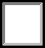 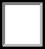 Część C. Dane kontaktowe osoby, która w 2024 r. przystąpi do egzaminu maturalnegoCzęść D. Egzamin maturalny z przedmiotów obowiązkowych w 2024 r. Przed wypełnieniem części D przeczytaj informacje o przedmiotach obowiązkowych na egzaminie maturalnym na stronie 6. Jeżeli (1) przystępujesz do egzaminu maturalnego po raz pierwszy albo (2) przystępowałeś(-łaś) już do egzaminu maturalnego w ubiegłych latach, ale nie uzyskałeś(-łaś) świadectwa dojrzałości, albo (3) przystępowałeś(-łaś) już do egzaminu maturalnego w ubiegłych latach, uzyskałeś(-łaś) świadectwo dojrzałości, a w 2024 r. chcesz podwyższyć wynik z jednegoz przedmiotów obowiązkowych – wówczas w tabeli zaznacz znakiem  albo  kratkę „Tak” obok właściwych przedmiotów. Przy przedmiotach, do których nie przystępujesz, zaznacz kratkę „Nie”. W 2024 r. część ustna egzaminu maturalnego jest obowiązkowa dla tych osób, które chcą uzyskać świadectwo dojrzałości, w tym dla absolwentów z lat 2020–2023, którzy już przystępowali do egzaminu maturalnego, ale go nie zdali. Jeżeli do egzaminu z danego przedmiotu obowiązkowego w części pisemnej albo w części ustnej przystępujesz po raz trzeci lub kolejny, musisz wnieść za ten egzamin opłatę. Możesz przeczytać o tym na stronie 7, zapytać w szkole albo sprawdzić na stronie internetowej OKE / skontaktować się z OKE.D1.	W 2024 r. zamierzam przystąpić do egzaminu maturalnego z następujących przedmiotów obowiązkowych: Wpisz jeden język obcy spośród: angielskiego, francuskiego, hiszpańskiego, niemieckiego, rosyjskiego, włoskiego. Dotyczy wyłącznie absolwentów szkoły lub oddziału z językiem nauczania mniejszości narodowej. Wpisz nazwę języka, którego uczyłeś(-łaś) się w szkole.Część E. Egzamin maturalny z przedmiotów dodatkowych w 2024 r. Przed wypełnieniem części E przeczytaj informacje o przedmiotach dodatkowych na egzaminie maturalnym na stronach 6–7. Jeżeli w 2024 r. zamierzasz przystąpić do egzaminu maturalnego z: (a) informatyki albo (b) przedmiotu w języku mniejszości narodowej, mniejszości etnicznej, w języku regionalnym, albo (c) przedmiotu w języku obcym – wypełnij również część F deklaracji. Jeżeli posiadasz dokumenty potwierdzające kwalifikacje zawodowe w zawodzie nauczanym na poziomie technika (tj. dyplom potwierdzający kwalifikacje zawodowe lub dyplom zawodowy, albo posiadasz dokumenty, które uprawniają Cię do uzyskania takiego dyplomu), w 2024 r. nie musisz przystępować do egzaminu z jednego przedmiotu dodatkowego na poziomie rozszerzonym. Jeżeli chcesz skorzystać z tego uprawnienia, odpowiedz na pytanie E1. Jeżeli dokumenty potwierdzające kwalifikacje zawodowe uzyskasz po złożeniu deklaracji, to możesz złożyć najpóźniej do 22 kwietnia 2024 r. do dyrektora szkoły pisemną informację o rezygnacjiz przystąpienia do wcześniej deklarowanego egzaminu z przedmiotu dodatkowego na poziomie rozszerzonym (oczywiście posiadając dokumenty potwierdzające kwalifikacje zawodowe, możesz również przystąpić do egzaminu z przedmiotu dodatkowego – część E2).E2.	W 2024 r. zamierzam przystąpić do egzaminu maturalnego z następujących przedmiotów dodatkowych: Wpisz nazwę przedmiotu oraz wpisz znak  albo  w kratkę obok właściwego poziomu egzaminu. Jeżeli nie przystępowałeś(-łaś) wcześniej do egzaminu z przedmiotu dodatkowego na poziomie rozszerzonym, musisz wskazać co najmniej jeden przedmiot, z wyjątkiem sytuacji określonej w E1. Jeżeli jesteś uczniem albo absolwentem szkoły lub oddziału dwujęzycznego i w 2024 r. masz obowiązek przystąpić do matury w Formule 2023 – musisz obowiązkowo zadeklarować jako przedmiot dodatkowy język obcy nowożytny na poziomie dwujęzycznym w części pisemnej. Możesz wskazać kolejnych pięć przedmiotów. Jeżeli do egzaminu z danego przedmiotu na tym samym poziomie przystępujesz po raz kolejny albo kiedyś zadeklarowałeś(-łaś) wolę przystąpienia do egzaminu z przedmiotu dodatkowego, ale do niego nie przystąpiłeś(-łaś), sprawdź, czy nie musisz wnieść za ten egzamin opłaty! Możesz przeczytać o tym na stronie 7, zapytać w szkole albo sprawdzić na stronie internetowej OKE / skontaktować się z OKE.Część F. Informacje dodatkowe o egzaminach z wybranych przedmiotów dodatkowych Wpisz nazwy: systemu operacyjnego, programu użytkowego, języka programowania, które wybrałeś(-łaś), zgodne z komunikatem dyrektora CKE o egzaminie z informatyki w 2024 r. Wpisz język, którego uczyłeś(-łaś) się w szkole, jeżeli chcesz przystąpić do egzaminu z danego przedmiotu w tym języku, np. do egzaminuz biologii w języku litewskim. Wpisz język, którego uczyłeś(-łaś) się w szkole, jeżeli chcesz przystąpić do egzaminu z danego przedmiotu w tym języku, np. do egzaminuz biologii w języku angielskim. Możesz wybrać spośród następujących przedmiotów: biologia, chemia, fizyka, geografia, historia, matematyka.Część G. OświadczeniaCzęść H. Załączniki, podpisZałącznik 1a: Deklaracja przystąpienia do egzaminu maturalnego w 2024 r.Deklaracja A (składana do dyrektora szkoły macierzystej)Sprawdź, która formuła egzaminu maturalnego Ciebie dotyczy w 2024 r.* Absolwenci ponadpodstawowej szkoły średniej przystępują do egzaminu maturalnego w Formule 2023, z wyjątkiem absolwentów, którzy przystąpili do egzaminu maturalnego po raz pierwszy w latach 2019–2022, ale nie uzyskali świadectwa dojrzałości – ci absolwenci przystępują do egzaminuw Formule 2015.** Osoby, które uzyskały lub uzyskają świadectwo ukończenia 4-letniego LO na podstawie egzaminów eksternistycznych, przystępują do egzaminuw Formule 2023. Osoby, które uzyskały świadectwo ukończenia 3-letniego LO na podstawie egzaminów eksternistycznych, przystępują do egzaminu w Formule 2015.*** Jeżeli zdający przystąpił do egzaminu maturalnego po raz pierwszy w 2023 r. (w Formule 2023), przystępując do egzaminu maturalnego ponownie w 2024 r., również przystępuje do egzaminu w Formule 2023. Jeżeli przed 2024 r. przystępował do egzaminu w Formule 2015 – w 2024 r. również przystępuje do egzaminu w Formule 2015.Nie wypełniaj tej deklaracji, jeżeli ukończyłeś(-łaś):jedną ze szkół wymienionych w kolumnach oznaczonych 3–7, ale Twoja szkoła została zlikwidowana;jedną ze szkół wymienionych w kolumnach oznaczonych 8–10.Wypełnij Deklarację Bi złóż ją do dyrektora OKE najpóźniej do 7 lutego 2024 r.Informacja do poprawnego wypełnienia deklaracjiZmiany w zasadach przystępowania do egzaminu maturalnego w 2024 r.W 2024 r. jest obowiązek przystąpienia do części ustnej egzaminu maturalnego z przedmiotów obowiązkowych. Dotyczy to zarówno egzaminu maturalnego w Formule 2015, jak i egzaminu w Formule 2023.Osoby, które przystępowały do egzaminu maturalnego w latach 2020–2022, kiedy część ustna nie była przeprowadzana, i nie zdały egzaminu maturalnego, w 2024 r. mają obowiązek przystąpić również do części ustnej egzaminu maturalnegoz przedmiotów obowiązkowych (język polski, język obcy nowożytny), nawet jeżeli takiego obowiązku nie miały, kiedy przystępowały do egzaminu maturalnego po raz pierwszy.Absolwenci szkół lub oddziałów dwujęzycznych, którzy w 2024 r. przystępują do egzaminu maturalnego w Formule 2023, mają obowiązek przystąpić do egzaminu z języka obcego nowożytnego jako przedmiotu dodatkowego na poziomie dwujęzycznym w części pisemnej.2. Część D: Egzamin maturalny z przedmiotów obowiązkowychJeżeli w 2024 r. przystępujesz do egzaminu maturalnego po raz pierwszy, musisz przystąpić do:części ustnej egzaminu z:języka polskiego (bez określania poziomu)języka obcego nowożytnego (bez określania poziomu; możesz wybrać jeden spośród następujących języków: angielski, francuski, hiszpański, niemiecki, rosyjski, włoski)części pisemnej egzaminu z:języka polskiego na poziomie podstawowymmatematyki na poziomie podstawowymjęzyka obcego na poziomie podstawowym (tego samego, co w części ustnej)wybranego przedmiotu na poziomie rozszerzonym, a w przypadku języków obcych nowożytnych – na poziomie rozszerzonym albo dwujęzycznym.Jeżeli jesteś uczniem szkoły albo oddziału z nauczaniem języka mniejszości narodowej – masz obowiązek również przystąpić do egzaminu z języka tej mniejszości w części ustnej (bez określania poziomu) oraz w części pisemnej (na poziomie podstawowym).Aby uzyskać świadectwo dojrzałości, musisz z wszystkich przedmiotów, o których mowa w pkt 2.1.1a, b, 2.1.2a, b, c oraz 2.2, uzyskać minimum 30% punktów możliwych do zdobycia oraz przystąpić do egzaminu, o którym mowa w pkt 2.1.2d.Jeżeli przystępowałeś(-łaś) już do egzaminu maturalnego w latach ubiegłych i uzyskałeś(-łaś) świadectwo dojrzałości, możesz w 2024 r. ponownie przystąpić do egzaminu z wybranego przedmiotu (jednego lub więcej), jeżeli chcesz podwyższyć uzyskany wcześniej wynik.Jeżeli przystępowałeś(-łaś) już do egzaminu maturalnego w latach ubiegłych, ale nie uzyskałeś(-łaś) świadectwa dojrzałości, możesz w 2024 r. przystąpić do egzaminu z tych przedmiotów, z których nie zdałeś(-łaś) egzaminu w latach ubiegłych. Jeżeli od pierwszego przystąpienia do egzaminu maturalnego minęło 5 lat – musisz przystąpić do egzaminu maturalnego w pełnym zakresie.Jeżeli przystępowałeś(-łaś) już do egzaminu maturalnego w latach ubiegłych, ale nie uzyskałeś(-łaś) świadectwa dojrzałości, w 2024 r. musisz również przystąpić do części ustnej egzaminu z przedmiotów obowiązkowych, nawet jeżeli część ustna egzaminu nie była przeprowadzana, kiedy przystępowałeś(-łaś) do egzaminu po raz pierwszy (w latach 2020–2022), i zdaćegzamin z tych przedmiotów. Jeżeli w takiej sytuacji nie zadeklarujesz przystąpienia do egzaminu maturalnego w części ustnej lub nie zdasz egzaminu z tych przedmiotów – nie będziesz mógł(mogła) otrzymać świadectwa, nawet jeżeli zdasz egzaminz przedmiotu w części pisemnej, którego nie zdałeś(-łaś) w latach ubiegłych.Jeżeli do egzaminu z któregoś przedmiotu obowiązkowego będziesz przystępować po raz trzeci lub kolejny (czwarty, piąty itd.) –musisz za egzamin z tego przedmiotu wnieść opłatę.3. Części E i F: Egzamin maturalny z przedmiotów dodatkowychW poniższej tabeli przedstawiono przedmioty dodatkowe, z których możesz zdawać egzamin maturalny.Katalog przedmiotów do wyboru dotyczy obu formuł egzaminu maturalnego, tj. egzaminu w Formule 2015 oraz egzaminu w Formule 2023.W deklaracji (pytanie E2) możesz wskazać maksymalnie sześć przedmiotów, w tym jeden przedmiot musisz wskazać obowiązkowo.Absolwenci szkół lub oddziałów dwujęzycznych, którzy w 2024 r. przystępują do egzaminu maturalnego w Formule 2023, mają obowiązek przystąpić do egzaminu z języka obcego nowożytnego jako przedmiotu dodatkowego na poziomie dwujęzycznym w części pisemnej.Absolwenci, którzy przystępowali do egzaminu maturalnego w 2021 r., kiedy przystąpienie do części pisemnej egzaminuz przedmiotu dodatkowego nie było obowiązkowe, i nie zdali egzaminu maturalnego, w 2024 r. mają obowiązek przystąpić również do części pisemnej egzaminu z przedmiotu dodatkowego, nawet jeżeli takiego obowiązku nie mieli, kiedy przystępowali do egzaminu maturalnego po raz pierwszy.4. Opłata za egzamin maturalnyEgzamin maturalny jest odpłatny dla absolwentów, którzy:przystępują do egzaminu z tego samego przedmiotu obowiązkowego lub z tego samego przedmiotu dodatkowego na tym samym poziomie po raz trzeci lub kolejny (jeden raz = jeden rok)Przykład 1.: Pan Piotr Kowalski przystąpił do obowiązkowego egzaminu maturalnego z matematyki na poziomie podstawowym po raz pierwszy w 2021 r. – najpierw w maju, a następnie w sesji poprawkowej w sierpniu, za każdym razem nie osiągając wymaganego do zdania progu 30% punktów. W 2022 r. pan Kowalski nie przystępował do egzaminu. W 2023 r. pan Piotr przystąpił do egzaminu maturalnego z matematyki na poziomie podstawowym po raz drugi, w terminie głównym (w maju) i poprawkowym (w sierpniu), ponownie nie osiągając wymaganego progu 30%. W 2024 r. pan Kowalski postanawia przystąpić do obowiązkowego egzaminuz matematyki po raz trzeci, co oznacza, że za ten egzamin jest zobowiązany wnieść opłatę w wysokości 50 zł.Przykład 2.: Pani Kinga Nowacka przystąpiła do egzaminu z biologii na poziomie podstawowym (jako przedmiot dodatkowy) po raz pierwszy w 2013 r. W 2016 r. przystąpiła do tego samego egzaminu (biologia na poziomie podstawowym), aby podwyższyć wynik. W 2024 r. pani Nowacka zamierza przystąpić do egzaminu z biologii, ale na poziomie rozszerzonym (nie może już przystępować do egzaminów z przedmiotów dodatkowych na poziomie podstawowym). Za ten egzamin nie wnosi opłaty, ponieważ do egzaminu z biologii na poziomie rozszerzonym przystępuje po raz pierwszy.w latach ubiegłych (2005–2023) zadeklarowali chęć przystąpienia do egzaminu z danego przedmiotu dodatkowego na danym poziomie, ale do niego nie przystąpili (nie stawili się na egzaminie).Przykład 3.: Pan Rafał Kolarski w 2011 r. zadeklarował chęć przystąpienia do egzaminu z historii sztuki na poziomie rozszerzonym, ale nie zgłosił się na ten egzamin (nie przystąpił do niego). W 2024 r. chce przystąpić do tego samego egzaminu. Oznacza to, że za ten egzamin jest zobowiązany wnieść opłatę w wysokości 50 zł.Przykład 4.: Pani Anna Rajewska w 2014 r. zadeklarowała chęć przystąpienia do egzaminu z informatyki na poziomie podstawowym, ale do niego nie przystąpiła. W 2024 r. chce przystąpić do egzaminu z informatyki na poziomie rozszerzonym. Ponieważ poziom egzaminu jest inny – nie ma obowiązku wnoszenia opłaty za ten egzamin.Opłata za egzamin maturalny z każdego przedmiotu obowiązkowego i przedmiotu dodatkowego, zarówno w części ustnej, jak i w części pisemnej, na danym poziomie, wynosi 50 zł brutto.Opłatę za egzamin maturalny wnosi się w terminie od 1 stycznia 2024 r. do 7 marca 2024 r. na rachunek bankowy wskazany przez dyrektora właściwej okręgowej komisji egzaminacyjnej. Niewniesienie w tym terminie opłaty za egzamin maturalny skutkuje brakiem możliwości przystąpienia do tego egzaminu.Obowiązek sprawdzenia, czy za dany egzamin należy wnieść opłatę, spoczywa na absolwencie! W przypadku wątpliwości należy skontaktować się z dyrektorem szkoły lub właściwą okręgową komisją egzaminacyjną.Opłata za egzamin maturalny nie podlega zwrotowi w razie rezygnacji z przystąpienia do egzaminu bądź nieprzystąpienia do egzaminu.Dowód wniesienia opłaty absolwent składa dyrektorowi okręgowej komisji egzaminacyjnej w terminie od 1 stycznia 2024 r. do 7 marca 2024 r. Kopię dowodu wniesienia opłaty absolwent składa w tym samym terminie dyrektorowi szkoły, w której składa deklarację.W szczególnych przypadkach losowych lub zdrowotnych dyrektor okręgowej komisji egzaminacyjnej w porozumieniuz dyrektorem Centralnej Komisji Egzaminacyjnej, na udokumentowany wniosek absolwenta, może wyrazić zgodę na wniesienie przez absolwenta opłaty za przystąpienie do egzaminu maturalnego z danego przedmiotu lub przedmiotów po 7 marca 2024 r., jednakże nie później niż do 31 marca 2024 r.A3.Nazwisko rodowe Podaj nazwisko rodowe, jeżeli od uzyskania świadectwa dojrzałości zmieniłeś(-łaś) nazwisko.W przeciwnym wypadku – pozostaw puste pole.A5.PłećkobietamężczyznaA6.Data urodzenia–– dd – mm – rrrr dd – mm – rrrr dd – mm – rrrr dd – mm – rrrrB1.Wskaż zdanie, które Ciebie dotyczy. Jeżeli to konieczne – uzupełnij brakujące informacje.Wskaż zdanie, które Ciebie dotyczy. Jeżeli to konieczne – uzupełnij brakujące informacje. Zaznacz jedną opcję znakiem  albo  oraz – jeżeli to konieczne – uzupełnij zdanie. Zaznacz jedną opcję znakiem  albo  oraz – jeżeli to konieczne – uzupełnij zdanie. Zaznacz jedną opcję znakiem  albo  oraz – jeżeli to konieczne – uzupełnij zdanie.B1.1.B1.1.Ukończę LO, technikum, branżową szkołę II stopnia lub szkołę artystyczną w 2024 r.B1.2.B1.2.Ukończyłem(-łam) szkołę średnią przed rokiem 2024, tj. w rokuB2.Wskaż zdanie, które Ciebie dotyczy. Jeżeli to konieczne – uzupełnij brakujące informacje.Wskaż zdanie, które Ciebie dotyczy. Jeżeli to konieczne – uzupełnij brakujące informacje.Wskaż zdanie, które Ciebie dotyczy. Jeżeli to konieczne – uzupełnij brakujące informacje.Wskaż zdanie, które Ciebie dotyczy. Jeżeli to konieczne – uzupełnij brakujące informacje. Zaznacz jedną opcję znakiem  albo  oraz – jeżeli to konieczne – uzupełnij zdanie. Zaznacz jedną opcję znakiem  albo  oraz – jeżeli to konieczne – uzupełnij zdanie. Zaznacz jedną opcję znakiem  albo  oraz – jeżeli to konieczne – uzupełnij zdanie. Zaznacz jedną opcję znakiem  albo  oraz – jeżeli to konieczne – uzupełnij zdanie. Zaznacz jedną opcję znakiem  albo  oraz – jeżeli to konieczne – uzupełnij zdanie.B2.1.B2.1.W 2024 r. przystąpię do egzaminu maturalnego po raz pierwszy.B2.2.B2.2.Po raz pierwszy przystąpiłem(-łam) do egzaminu maturalnego w roku	, alenie uzyskałem(-łam) jeszcze świadectwa dojrzałości.B2.3.B2.3.Po raz pierwszy przystąpiłem(-łam) do egzaminu maturalnego w roku …………i uzyskałem(-łam) już świadectwo dojrzałości.B2.4.B2.4.W 2024 r. przystępuję ponownie do egzaminu maturalnego w całości, ponieważ(a) zmieniła się formuła, która mnie dotyczy, albo (b) minęło 5 lat od przystąpienia do egzaminu po raz pierwszy, w trakcie których nie zdałem(-łam) egzaminu maturalnego.B3.Formuła egzaminu maturalnego, która mnie dotyczy w 2024 r., to:Formuła 2023.Formuła 2015. Przeanalizuj tabelę na stronie 1. i zaznacz tę JEDNĄ formułę egzaminu maturalnego, która Ciebie dotyczy w 2024 r.NIE MOŻESZ wybrać sobie formuły egzaminu. MUSISZ przystąpić do egzaminu w formule, którą określają przepisy prawa. Przeanalizuj tabelę na stronie 1. i zaznacz tę JEDNĄ formułę egzaminu maturalnego, która Ciebie dotyczy w 2024 r.NIE MOŻESZ wybrać sobie formuły egzaminu. MUSISZ przystąpić do egzaminu w formule, którą określają przepisy prawa. Przeanalizuj tabelę na stronie 1. i zaznacz tę JEDNĄ formułę egzaminu maturalnego, która Ciebie dotyczy w 2024 r.NIE MOŻESZ wybrać sobie formuły egzaminu. MUSISZ przystąpić do egzaminu w formule, którą określają przepisy prawa. Przeanalizuj tabelę na stronie 1. i zaznacz tę JEDNĄ formułę egzaminu maturalnego, która Ciebie dotyczy w 2024 r.NIE MOŻESZ wybrać sobie formuły egzaminu. MUSISZ przystąpić do egzaminu w formule, którą określają przepisy prawa. Przeanalizuj tabelę na stronie 1. i zaznacz tę JEDNĄ formułę egzaminu maturalnego, która Ciebie dotyczy w 2024 r.NIE MOŻESZ wybrać sobie formuły egzaminu. MUSISZ przystąpić do egzaminu w formule, którą określają przepisy prawa. Przeanalizuj tabelę na stronie 1. i zaznacz tę JEDNĄ formułę egzaminu maturalnego, która Ciebie dotyczy w 2024 r.NIE MOŻESZ wybrać sobie formuły egzaminu. MUSISZ przystąpić do egzaminu w formule, którą określają przepisy prawa.Poniżej wpisz dane umożliwiające kontakt z Tobą.C1.UlicaC4.Kod pocztowy–C5.MiejscowośćPrzedmiotPrzedmiotw części ustnej(bez określania poziomu)w części ustnej(bez określania poziomu)w części pisemnej(na poziomie podstawowym)w części pisemnej(na poziomie podstawowym)D1.1.język polski Tak. Nie. Tak. Nie.D1.2.matematyka Tak. Nie.D1.3.język obcy nowożytny, tj.…-  ……………………………………… Tak. Nie. Tak. Nie.D1.4.język mniejszości narodowej, tj.…-  ……………………………………… Tak. Nie. Tak. Nie.E1.W 2024 r.  nie zamierzam przystępować do egzaminu maturalnego z przedmiotu dodatkowego, ponieważ posiadam następujące dokumenty potwierdzające kwalifikacje zawodowe w zawodzie nauczanym na poziomie technika: /  zamierzam przystąpić do egzaminu maturalnego z przedmiotów dodatkowych (po wypełnieniu części E1 wypełnij część E2) i jednocześnie skorzystać z uprawnień wynikających z posiadania dokumentówpotwierdzających kwalifikacje zawodowe w zawodzie nauczanym na poziomie technika:W 2024 r.  nie zamierzam przystępować do egzaminu maturalnego z przedmiotu dodatkowego, ponieważ posiadam następujące dokumenty potwierdzające kwalifikacje zawodowe w zawodzie nauczanym na poziomie technika: /  zamierzam przystąpić do egzaminu maturalnego z przedmiotów dodatkowych (po wypełnieniu części E1 wypełnij część E2) i jednocześnie skorzystać z uprawnień wynikających z posiadania dokumentówpotwierdzających kwalifikacje zawodowe w zawodzie nauczanym na poziomie technika: Zaznacz jedną opcję znakiem  albo  oraz uzupełnij zdanie. „Dyplom potwierdzający kwalifikacje zawodowe” oraz „świadectwo potwierdzające kwalifikację w zawodzie” to dokumenty obowiązującew egzaminie w formułach przeprowadzanych przed egzaminem zawodowym w Formule 2019. „Dyplom zawodowy” oraz „certyfikat kwalifikacji zawodowej” to dokumenty obowiązujące w egzaminie zawodowym w Formule 2019. Zaznacz jedną opcję znakiem  albo  oraz uzupełnij zdanie. „Dyplom potwierdzający kwalifikacje zawodowe” oraz „świadectwo potwierdzające kwalifikację w zawodzie” to dokumenty obowiązującew egzaminie w formułach przeprowadzanych przed egzaminem zawodowym w Formule 2019. „Dyplom zawodowy” oraz „certyfikat kwalifikacji zawodowej” to dokumenty obowiązujące w egzaminie zawodowym w Formule 2019. Zaznacz jedną opcję znakiem  albo  oraz uzupełnij zdanie. „Dyplom potwierdzający kwalifikacje zawodowe” oraz „świadectwo potwierdzające kwalifikację w zawodzie” to dokumenty obowiązującew egzaminie w formułach przeprowadzanych przed egzaminem zawodowym w Formule 2019. „Dyplom zawodowy” oraz „certyfikat kwalifikacji zawodowej” to dokumenty obowiązujące w egzaminie zawodowym w Formule 2019.E1.1.E1.1.dyplom potwierdzający kwalifikacje zawodowe w zawodzie …………………………………………… .E1.2.E1.2.dyplom zawodowy w zawodzie …………………………………………… .E1.3.E1.3.świadectwa potwierdzające kwalifikacje w zawodzie (wyłącznie lub łączone ze świadectwem czeladniczym) ze wszystkich kwalifikacji wyodrębnionych w zawodzie ………………………………… .E1.4.E1.4.certyfikaty kwalifikacji zawodowych (wyłącznie lub łączone ze świadectwem czeladniczym) ze wszystkich kwalifikacji wyodrębnionych w zawodzie ……………………………………………………… .E1.5.E1.5.świadectwa potwierdzające kwalifikacje w zawodzie oraz certyfikaty kwalifikacji zawodowych ze wszystkich kwalifikacji wyodrębnionych w zawodzie ………………………… .PrzedmiotPrzedmiotw części ustnej, jeżeli dotyczy(BOP – bez określania poziomu)w części ustnej, jeżeli dotyczy(BOP – bez określania poziomu)w części ustnej, jeżeli dotyczy(BOP – bez określania poziomu)w części ustnej, jeżeli dotyczy(BOP – bez określania poziomu)w części pisemnejw części pisemnejw części pisemnejw części pisemnejE2.1.-BOPpoziom dwujęzycznypoziom rozszerzonypoziom dwujęzycznyE2.2.-BOPpoziom dwujęzycznypoziom rozszerzonypoziom dwujęzycznyE2.3.-BOPpoziom dwujęzycznypoziom rozszerzonypoziom dwujęzycznyE2.4.-BOPpoziom dwujęzycznypoziom rozszerzonypoziom dwujęzycznyE2.5.-BOPpoziom dwujęzycznypoziom rozszerzonypoziom dwujęzycznyE2.6.-BOPpoziom dwujęzycznypoziom rozszerzonypoziom dwujęzycznyF1.W 2024 r. przystąpię do egzaminu z informatyki i deklaruję wybór:F1.1.systemu operacyjnego:-F1.2.programu użytkowego:-F1.3.języka programowania:-F2.Jestem/Byłem(-łam) uczniem(uczennicą) szkoły lub oddziału z językiem nauczania mniejszości narodowej/ mniejszości etnicznej / z językiem regionalnym i w 2024 r. deklaruję zdawanie wymienionych niżej przedmiotów w języku …-    ………………………………… .PrzedmiotF2.1.-F2.2.-F2.3.-F3.Jestem/Byłem(-łam) uczniem(uczennicą) szkoły lub oddziału dwujęzycznego i w 2024 r. deklaruję przystąpienie do rozwiązywania dodatkowych zadań w języku obcym będącym drugim językiem nauczania, tj.…-   ……………… .PrzedmiotF3.1.-F3.2.-F3.3.-F3.4.-F4.1.Jestem absolwentem szkoły lub oddziału dwujęzycznego z językiem hiszpańskim będącym drugim językiem nauczania i zamierzam ubiegać się o hiszpański Título de Bachiller.Tak.Nie.F4.2.Wyrażam zgodę na przekazanie moich danych osobowych oraz uzyskanych przeze mnie wyników z OKE do CKE oraz stronie hiszpańskiej.Tak.Nie.G1.Oświadczam, że dane teleadresowe podane w części C umożliwiają kontakt ze mną. Tak.G2.Oświadczam, że jestem świadomy(-a), że podane dane osobowe będą przetwarzane dla celów związanych z przeprowadzeniem egzaminu maturalnego oraz procesem rekrutacji na studia.(Na podstawie art. 6 ust. 1 lit. a rozporządzenia Parlamentu Europejskiego i Rady (UE) 2016/679 z 27 kwietnia 2016 r. w sprawie ochrony osób fizycznych w związku z przetwarzaniem danych osobowych i w sprawie swobodnego przepływu takich danych oraz uchylenia dyrektywy 95/46/WE).Oświadczam, że jestem świadomy(-a), że podane dane osobowe będą przetwarzane dla celów związanych z przeprowadzeniem egzaminu maturalnego oraz procesem rekrutacji na studia.(Na podstawie art. 6 ust. 1 lit. a rozporządzenia Parlamentu Europejskiego i Rady (UE) 2016/679 z 27 kwietnia 2016 r. w sprawie ochrony osób fizycznych w związku z przetwarzaniem danych osobowych i w sprawie swobodnego przepływu takich danych oraz uchylenia dyrektywy 95/46/WE). Tak.G3.Oświadczam, że zapoznałem(-łam) się z zasadami wnoszenia opłaty za egzamin maturalny. Tak.G4.Zamierzam złożyć wniosek o przystąpienie do egzaminu maturalnego w warunkach lub formie dostosowanych do moich specjalnych potrzeb. Tak. Nie.G5.Składam tę deklarację jako wstępną deklarację przystąpienia do egzaminu maturalnego w 2024 r. (do 2 października 2023 r.) Tak. Nie.G6.1.Składam tę deklarację jako ostateczną deklarację przystąpienia do egzaminu maturalnego w 2024 r. (do 7 lutego 2024 r.) Tak. Nie.G6.2.Wprowadziłem(-łam) zmiany w złożonej do 2 października 2023 r. deklaracji wstępnej: Tak.Proszę wymienić zmiany, jeżeli zostały wprowadzone; wpisać datę wprowadzenia zmian oraz potwierdzić ich wprowadzenie własnoręcznym podpisem.data: ……………… podpis: …………………………………H1.1.Jestem zobowiązany(-a) do wniesienia opłaty za egzamin i zobowiązuję się do dołączenia kserokopii dowodu wniesienia opłaty do 7 marca 2024 r. Tak. Nie.H1.2.Jestem zobowiązany(-a) do wniesienia opłaty za egzamin i załączam kserokopię dowodu wniesienia opłaty. Tak. Nie.H2.Załączam oryginały dokumentów, zgodnie z pkt E1 (liczba dokumentów	). Tak. Nie.H3.Załączam świadectwo dojrzałości uzyskane po zdaniu egzaminu dojrzałości przeprowadzanego dla absolwentów ponadpodstawowych szkół średnich (sprzed 2005 r.) Tak. Nie.H4.1.Załączam orzeczenie o potrzebie kształcenia specjalnego, zgodnie z pkt G4.Nie ma potrzeby załączania orzeczenia, jeżeli szkoła posiada ten dokument. Tak. Nie.H4.2.Załączam dokumenty (inne niż orzeczenie o potrzebie kształcenia specjalnego) uprawniające do dostosowania warunków lub formy przeprowadzania egzaminu maturalnego, zgodnie z pkt G4.Nie ma potrzeby załączania dokumentów, jeżeli szkoła je posiada.Załączam dokumenty (inne niż orzeczenie o potrzebie kształcenia specjalnego) uprawniające do dostosowania warunków lub formy przeprowadzania egzaminu maturalnego, zgodnie z pkt G4.Nie ma potrzeby załączania dokumentów, jeżeli szkoła je posiada. Tak. Nie...........................................……................................……….......................................................................................................miejscowość, datapodpis składającego deklaracjędata, podpis i pieczęć przyjmującego deklaracjęTyp szkoły,którą ukończyłeś(-łaś):Opis Twojej sytuacji:4-letnie LOalbo szkoła artystycz- na   realizująca program4-letniego LO5-letnie technikum3-letnie LOalbo szkoła artystycz- na  realizują- ca   program 3-letniego LO4-letnie technikumbranżowa szkoła II stopnia na podbudo- wie 8- letniej szkoły podsta- wowejbranżowa szkoła II stopnia na podbudo- wie gimnazjumponad- podsta- wowa szkoła średnia (sprzed 2005 r.)LOukończone eksterni- stycznie lub plan ukończe- nia LO eksterni- stycznie w 2024 r.szkoła ukończona za granicą (bez uprawnień do   studiowa- niaw Polsce)liceum uzupełnia- jące, liceum profilowa- ne, technikum uzupełnia- jące dla młodzieży (po2005 r.)Typ szkoły,którą ukończyłeś(-łaś):Opis Twojej sytuacji:12345678910Przystępuję do egzaminu maturalnego po razpierwszy.Formuła 2023Formuła 2023Formuła 2015Formuła 2015Formuła 2023Formuła 2015Formuła 2023Formuła 2015**Formuła 2023Formuła 2015Przystępuję do egzaminu maturalnego po razpierwszy.Formuła 2023Formuła 2023Formuła 2015Formuła 2015Formuła 2023Formuła 2015Formuła 2023Formuła 2023**Formuła 2023Formuła 2015Przystępo- wałem(-łam) już do egzaminumaturalnego.Formuła 2023– – –Formuła 2015Formuła 2015– – –Formuła 2015Formuła 2015*Formuła 2015**Formuła 2015***Formuła 2015Przystępo- wałem(-łam) już do egzaminumaturalnego.Formuła 2023– – –Formuła 2015Formuła 2015– – –Formuła 2015Formuła 2023*Formuła 2023**Formuła 2023***Formuła 2015Przedmioty zdawane jako dodatkowe na egzaminie maturalnymPrzedmioty zdawane jako dodatkowe na egzaminie maturalnymPoziomw części ustnej	w części pisemnejPoziomw części ustnej	w części pisemnejPrzedmioty zdawane jako dodatkowe na egzaminie maturalnymPrzedmioty zdawane jako dodatkowe na egzaminie maturalnym1. język polski1. język polski–rozszerzony2. język mniejszości narodowej (ten sam, który był zdawany jako przedmiot obowiązkowy)2. język mniejszości narodowej (ten sam, który był zdawany jako przedmiot obowiązkowy)–rozszerzony3.a) język mniejszości narodowej (dla absolwentów, dla których egzamin z tego języka nie jest obowiązkowy)w części pisemnej na poziomie rozszerzonym albow części pisemnej na poziomie rozszerzonym i w części ustnej bez określania poziomuw części pisemnej na poziomie rozszerzonym albow części pisemnej na poziomie rozszerzonym i w części ustnej bez określania poziomub) język mniejszości etnicznejw części pisemnej na poziomie rozszerzonym albow części pisemnej na poziomie rozszerzonym i w części ustnej bez określania poziomuw części pisemnej na poziomie rozszerzonym albow części pisemnej na poziomie rozszerzonym i w części ustnej bez określania poziomuc) język regionalnyw części pisemnej na poziomie rozszerzonym albow części pisemnej na poziomie rozszerzonym i w części ustnej bez określania poziomuw części pisemnej na poziomie rozszerzonym albow części pisemnej na poziomie rozszerzonym i w części ustnej bez określania poziomu4. język obcy nowożytny (ten sam, który był zdawany jako przedmiot obowiązkowy)4. język obcy nowożytny (ten sam, który był zdawany jako przedmiot obowiązkowy)w części pisemnej na poziomie rozszerzonym albow części pisemnej na poziomie dwujęzycznym, albow części pisemnej na poziomie dwujęzycznym i w części ustnej na poziomie dwujęzycznymw części pisemnej na poziomie rozszerzonym albow części pisemnej na poziomie dwujęzycznym, albow części pisemnej na poziomie dwujęzycznym i w części ustnej na poziomie dwujęzycznym5. język obcy nowożytny (inny niż zdawany jako przedmiot obowiązkowy)w części pisemnej na poziomie rozszerzonym albow części pisemnej na poziomie dwujęzycznym, albow części pisemnej na poziomie rozszerzonym i w części ustnej bez określania poziomu, albow części pisemnej na poziomie dwujęzycznym i w części ustnej na poziomie dwujęzycznymw części pisemnej na poziomie rozszerzonym albow części pisemnej na poziomie dwujęzycznym, albow części pisemnej na poziomie rozszerzonym i w części ustnej bez określania poziomu, albow części pisemnej na poziomie dwujęzycznym i w części ustnej na poziomie dwujęzycznym6. matematyka–rozszerzony7. biologia–rozszerzony8. chemia–rozszerzony9. filozofia–rozszerzony10. fizyka–rozszerzony11. geografia–rozszerzony12. historia–rozszerzony13. historia muzyki–rozszerzony14. historia sztuki–rozszerzony15. informatyka–rozszerzony16. język łaciński i kultura antyczna–rozszerzony17. wiedza o społeczeństwie–rozszerzony